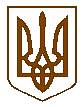 УКРАЇНАЧЕРНІГІВСЬКА МІСЬКА РАДАВИКОНАВЧИЙ КОМІТЕТР І Ш Е Н Н Я16 червня 2016 року                    м. Чернігів					№ 261Про затвердження Статуту комунального підприємства «Чернігівбудінвест» Чернігівської міської ради у новій редакції	Відповідно до вимог статті 57 Господарського кодексу України, керуючись пунктом 1 статті 29 Закону України «Про місцеве самоврядування в Україні», рішенням міської ради від 8 вересня 2005 року «Про затвердження статутів підприємств, установ та організацій, які належать до комунальної власності територіальної громади міста» (17 сесія 4 скликання), виконавчий комітет міської ради вирішив: 1. Затвердити Статут комунального підприємства «Чернігівбудінвест» Чернігівської міської ради у новій редакції (далі – Статут), що додається.2. Комунальному підприємству «Чернігівбудінвест» Чернігівської міської ради (Горбатову В.С.) здійснити заходи щодо реєстрації Статуту.3. Контроль за виконанням цього рішення покласти на заступника міського голови Бондарчука В. М. Міський голова                                                                            В. А. АтрошенкоСекретар міської ради                                                                  В. Е. Бистров